Arindam Sinha                                                                        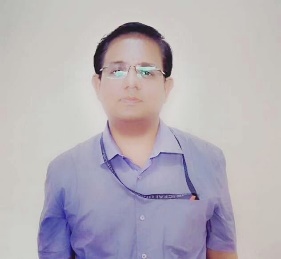 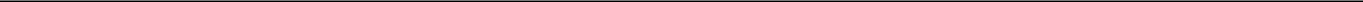 Contact No: 9485425569/7085638245 Email id: arindam.sinha77@gmail.com Career Objective: To be associated with an organisation / institution where there is a scope for prodigious growth in academics and research thereby paving the way for attaining excellence in academics and contributing substantially towards the holistic development of the  organisation / institution and the society at large.  Academic Qualification: Academic Experience:Industry / Academic Administration Experience:Conferences / Seminars / Workshops Attended Research and Publications:Hobbies:Reading books and writing couplets.Reference:1. Dr.Sunil Kumar Pahwa    Principal, G.S.College of Commerce & Economics,    South Civil Lines, Jabalpur,    Madhya Pradesh-482001   Email id: pahwa.skp@gmail.com  Contact No: +91-9424768800S.No Name Of The Course Name Of The Percentage Year of College/University/ Institute Passing 	1. 	 Pursuing Company Secretaryship CourseICSI New Delhi  - -	2. 	 M.A. Economics Madurai Kamraaj University 62% 2016 	3. 	 MBA (Executive) NIBM Chennai 64% 2010 	4. 	 M.Com Rani Durgawati Vishwavidyalaya Jabalpur 45% 2000 	5. 	 B.Com Rani Durgawati Vishwavidyalaya, Jabalpur 48% 1998 	6. 	 All India Senior School Christ Church Boys 48% 1995 Certificate Examination 1995 Senior Secondary School, Jabalpur S.NoName of The OrganizationDesignationJob ProfileDuration1Arindam’s TutorialsTutorConduct tuitions in hybrid mode for the following classes / courses-1.Class XI Commerce Subjects teaching-  i) Accountancyii) Economicsiii) Business Studies.2. Class XII Commerce Subjects teaching- i) Accountancyii) Economics iii) Business Studies. 3. Graduation (B.COM)Subjects teaching-i) Financial Accountingii) Direct Taxiii) Indirect Taxiv) Specialized Accountsv) Cost Accountingvi) Company Accountsvii) Computer Basicsviii) Business Administrationix) Mercantile Law4.Post Graduation (M.COM)Subjects teaching-i) Financial Analysis & Controlii) Taxationiii) Cost Accounting and Cost Control5. Professional Course (Company Secretary Course of The Institute of Company Secretaries of India  and  Cost Accountant Course of the Institute of The Institute of Cost Accountants of India)Subjects teaching-i) Corporate and Management Accounting Also guide the students of Graduation / Post Graduation in Project Assignments. August 2021 – till date1.ICFAI University TripuraLecturerIn Academics Subjects Taught/ Teaching(i) BBA First Semester: Financial Accounting-I(ii)BBA Second Semester: Financial Accounting-II(iii) BBA LLB Third Semester: Fundamentals of Financial Accounting(iv) BBA LLB Fourth Semester: Fundamentals of Financial Management(v) BBA LLB Fifth Semester: Corporate Governance(vi) BCA-MCA Third Semester: Fundamentals of Financial Accounting(vii) B.Com Second Semester: Corporate Accounting(viii) B.Com Third Semester: Income Tax(ix) B.Com Fourth Semester:  April 2015- August 2021In Institutional Building Activities(i) Organized Campus Recruitment Drive for final placement and internship  MBA, BBA, and B.Tech. Companies participated: SLK Software, Genpact, Wipro, Zestech, L&T, Saarc Technologies Pvt. Ltd, L&T Construction, SafedChem, Mehta Group,  White Lion Technologies, Future Retails, TCS, Ginger Hotels, Amul, Coco Cola, Bajaj Capital, Britannia, ITC, UTI, Masterchef, Man School, New Delhi, Harsh International School, Jind Haryana, Mount Litra Zee School Surat, Spencer, Kennilworth Hotel, Atlantis Paperand, Pantaloons, Max Cement, Ultratech Cement, Safexpress, etc.(ii) Liaison with different companies for MoUAtlantis Paper; Insys Sky, Software world; Travelsawari etc.(iii) Organized Academic Industrial tour for MBA students.2.Heritage Academy High School, HowrahAssistant TeacherTaught Accounting to Class XI and XIIAugust 2013- April 20153. Pilani Public School, PilaniAssistant TeacherTaught Social Studies to Class VI to VIIIApril 2012- May 20134.Vatsalya International School, BorsadAssistant TeacherTaught Social Studies to Class VI to VIIIJune 2011- October 20115.Birla Public School, PilaniAssistant TeacherTaught Social Studies to Class VI to VIIIJuly 2010 – May 20116.Aditya Birla Public SchoolAssistant TeacherTaught Social Studies to Class VI to VIIIAugust 2008-Dec 2009S.NoName of The OrganizationDesignationJob ProfileDuration1.Gyan Ganga International School JabalpurAcademic Counsellor1. Counselling the students.2. Preparing the Class Time Table3. Communicating with the parents and other the stakeholders.June 2003-Oct Nov 20032.ITC IBDFixed Term Contractee1. Promoting the E-Choupal.2. Maintaining the Hub Accounts.3. Payments to FarmersNov 2003- April 20043.Club7 Holidays LtdManagement Trainee1. Preparation of AGT Payment.2. Organize the domestic tour itinerary 3. BTQ Payment.4. Domestic and International Ticket Bills.5. Preparation of Collection MIS from Customers.Jan 2005- Oct 20054.IBS KolakataProgram ExecutivePA to Director. Overall in-charge of Director’s office Communication. Communication with the companies regarding placement and internship for the students. Organized the meeting of Faculty members with the Director. Organized Board of Governors meeting. Prepared the Minutes of the Meeting. (7) Liaison with the outsiders and the other stake holders.December 2008 to June 20105ICFAI University Tripura1.Academic Coordination2.Placement Coordination3. Liasioning with various Government Departments of Government of Tripura, NGOs and other regulatory bodies. S.NoThemes of Conferences /Seminars / WorkshopsOrganizing body / institutionVenueDate01Common Error In EnglishUGCBITS  Pilani27/04/201202Effective Classroom TeachingPearsonPilani Public School12/05/201203Effective Classroom TeachingPearsonPilani Public School11/05/201304Faculty DevelopmentProgram on ResearchMethodology and GreenEconomyFaculty OfManagementStudies ofICFAIUniversityTripuraICFAI University Tripura04/07/2018 to06/07/2018S.NoArticle / Research PapersJournalMonth &Year of PublicationISSN / IMPACT FACTOR1The Trajectory of Indian Starts-upsThe Brahamaputra November 20182278-246X2The Impact of IPO on Key Financial Variables in Indian BankingPortfolio OrganizerIUP (ICFAI Press), HyderabadOctober 20180972-51133Susceptibility of Indian Power Companies to Corporate Raider- Tobin’s Q TrajectoryPortfolio OrganizerIUP (ICFAI Press), HyderabadFebruary 20190972-51134Green Bonds: A Panacea for Planet EarthPortfolio OrganizerIUP (ICFAI Press), Hyderabad April 20190972-51135Sub Theme- Entrepreneurship in the MSME Sector. MSME- Sector- Providing Fillip to the Entrepreneurship in India Portfolio OrganizerIUP (ICFAI Press), HyderabadJuly 20190972-51136Indian Steel Sector: The Rust of BankruptcyPortfolio OrganizerIUP (ICFAI Press), HyderabadDecember 20190972-51137Financial Literacy In India Assessing Its Footprints and EfficacyPortfolio OrganizerIUP (ICFAI Press), HyderabadFebruary 20200972-51138Reconnoitring Foreign Portfolio Investment In IndiaPortfolio OrganizerIUP (ICFAI Press), HyderabadJune 20200972-51139Alternative Investment Funds: Scenario and PerformancePortfolio OrganizerIUP (ICFAI Press), HyderabadAugust 20200972-511310Digital Finance- The Decisive Element of the Indian Financial LandscapePortfolio OrganizerIUP (ICFAI Press), HyderabadJanuary 20210972-511311Reconnoitering External Commercial Borrowings of IndiaPortfolio OrganizerIUP (ICFAI Press), HyderabadFebruary 20210972-511312Role of MSME Sector in providing Fillip to the Entrepreneurship in IndiaICFAI University Journal (IUJ) of Management, JharkhandDecember 2021ISSN(SJIF Impact Factor: 7.458)13Assessing Sustainability through Solvency of Selected Indian Public Sector Banks(Acquiring Banks) Post Mega Merger of 2020Portfolio OrganizerIUP (ICFAI Press), HyderabadDecember 20210972-511314Comprehending the Conundrum of CryptocurrencyIUP (ICFAI Press), HyderabadFebruary 20210972-511315FPOs in India: An Endeavour to Reconnaissance its Financial Succor ScenarioAccepted for publication in ICFAI University Journal (IUJ) of Management, JharkhandJune 2022ISSN(SJIF Impact Factor: 7.458)